Памятка для пешеходов в осенний период. Осенний период характеризуется значительным сокращением светового дня и ухудшением погодных условий: большим количеством осадков, понижением температуры, появлением туманов. В такое время увеличивается риск возникновения дорожных аварий, в том числе и с участием пешеходов.
 Пешеходам следует заранее позаботиться о своей безопасности и использовать на сумках и верхней одежде светоотражающие элементы в темное время суток и в условиях недостаточной видимости. Для тех, кто передвигается по загородным дорогам, это требование является обязательным. Пешеходам необходимо пересекать проезжую часть исключительно по пешеходному переходу и на разрешающий сигнал светофора, если переход регулируемый. Предварительно следует убедиться, что водители вас видят и пропускают. Не забывайте и о том, что капюшоны и зонты могут помешать вовремя увидеть приближающийся транспорт. Если пешеходный переход нерегулируемый - будь особенно внимательным. Убедись, что водители транспортного средства пропускают пешеходов, и только тогда начинай переход, продолжая наблюдать за дорожной ситуацией. Спланируй маршрут, максимально безопасный для твоей жизни.
 Главное правило пешехода: подошёл к дороге - остановись, чтобы оценить дорожную обстановку.Будьте внимательны! Берегите себя и своих близких.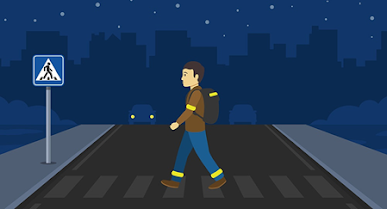 